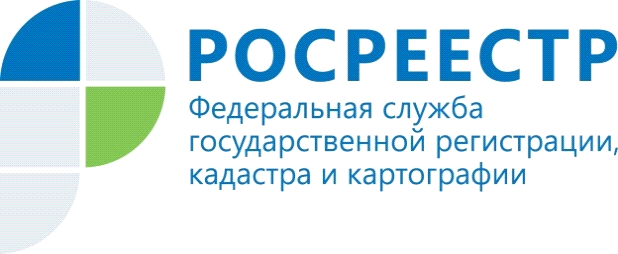 Управление Росреестра по Красноярскому краю проведет «горячую линию по вопросам контроля (надзора) в сфере саморегулируемых организаций23 сентября (среда) с 15.00 до 16.00 в Управлении Росреестра по Красноярскому краю пройдет «горячая телефонная линия» по вопросам контроля (надзора) в сфере саморегулируемых организаций (СРО).Кем и как осуществляется контроль за деятельностью саморегулируемых организаций арбитражных управляющих?Какими полномочиями обладают саморегулируемые организации арбитражных управляющих?Контроль саморегулируемыми организациями арбитражных управляющих за деятельностью своих членов – арбитражных управляющих.На эти и другие вопросы ответят специалисты Управления Росреестра по Красноярскому краю.Телефон «горячей линии»: (391) 226-55-13Пресс-службаУправления Росреестра по Красноярскому краю: тел.: (391)2-226-756е-mail: https://rosreestr.gov.ruсайт: https://www.rosreestr.ru «ВКонтакте» http://vk.com/to24.rosreestr«Instagram»: rosreestr_krsk24